PER I CORRIERI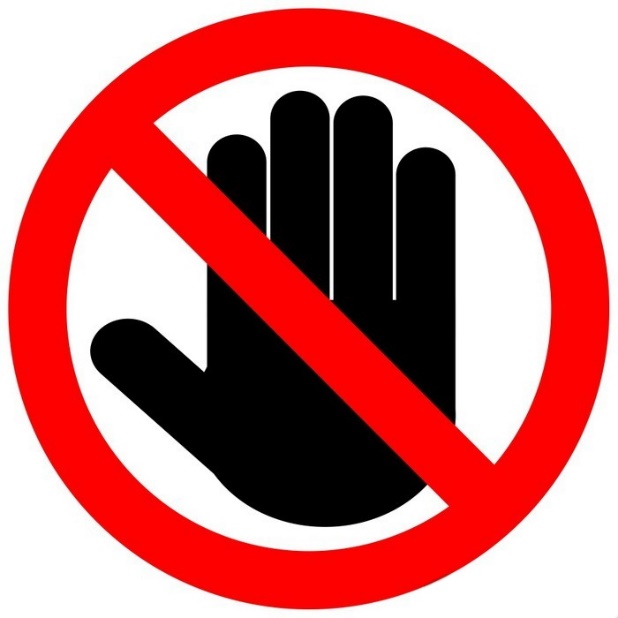 In caso di pioggiaTELEFONARE AI NUMERI SOTTO INDICATI: Antonietta CIRASOLO  0521- 906018 Caterina AGRIMONTI  0521- 905479Paola PALANZA            0521-905628RIPORRE LA MERCE E LA DISTINTA DI RICEVIMENTO NEL CARRELLO DOPO CHE IL PERSONALE ADDETTO AL RICEVIMENTO SIA A DISTANZA DI SICUREZZA.USCIRE E ATTENDERE LE OPERAZIONI DI CONTROLLO DA PARTE DEL PERSONALE ADDETTO AL RICEVIMENTO CHE CONTESTUALMENTE FIRMA LA DISTINTA DI RICEVIMENTO E SI PONE A DISTANZA DI SICUREZZA.ENTRARE NUOVAMENTE NEL LOCALE E PRELEVARE LA DISTINTA DI RICEVIMENTO.